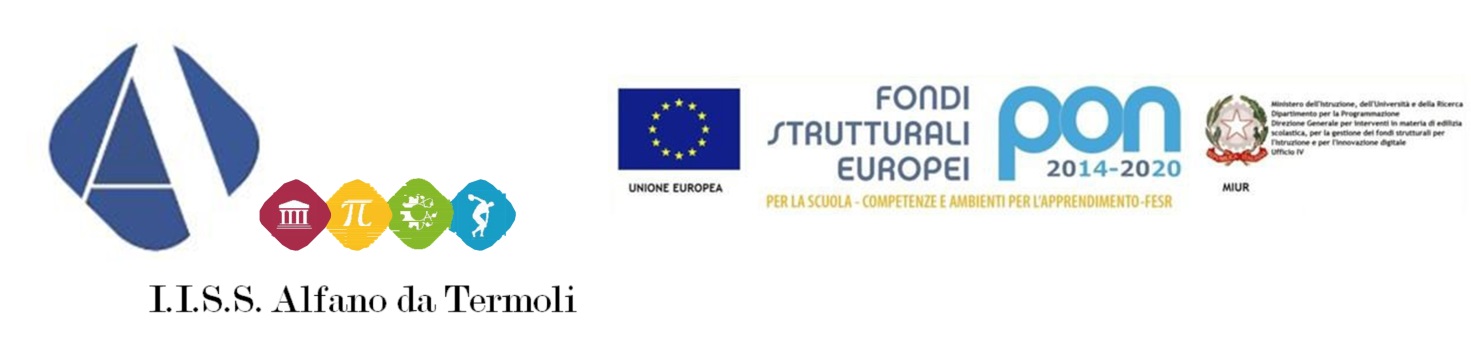                    SCHEDA UNITÀ FORMATIVA                   SCHEDA UNITÀ FORMATIVA                   SCHEDA UNITÀ FORMATIVADENOMINAZIONECompetenze digitali: introduzione ad applicazioni didattiche onlineCompetenze digitali: introduzione ad applicazioni didattiche onlineDESTINATARIDocenti di tutte le disciplineDocenti di tutte le disciplineRELATORI E/O TUTORProf. Mario MascilongoProf. Mario MascilongoAREA FORMATIVA COINVOLTA (inserire una X a sinistra delle voci da selezionare)Autonomia organizzativa e didatticaAREA FORMATIVA COINVOLTA (inserire una X a sinistra delle voci da selezionare)Didattica per competenze, innovazione metodologica e competenze di baseAREA FORMATIVA COINVOLTA (inserire una X a sinistra delle voci da selezionare)xCompetenze digitali e nuovi ambienti per l’apprendimentoAREA FORMATIVA COINVOLTA (inserire una X a sinistra delle voci da selezionare)Competenze di lingua stranieraAREA FORMATIVA COINVOLTA (inserire una X a sinistra delle voci da selezionare)Inclusione e disabilitàAREA FORMATIVA COINVOLTA (inserire una X a sinistra delle voci da selezionare)Coesione sociale e prevenzione del disagio giovanileAREA FORMATIVA COINVOLTA (inserire una X a sinistra delle voci da selezionare)Integrazione, competenze di cittadinanza e cittadinanza globaleAREA FORMATIVA COINVOLTA (inserire una X a sinistra delle voci da selezionare)Scuola e lavoroAREA FORMATIVA COINVOLTA (inserire una X a sinistra delle voci da selezionare)Valutazione e miglioramentoOBIETTIVI DI RIFERIMENTO (inserire una X a sinistra delle voci da selezionare)P1 - Aumentare il livello di correlazione tra voto della classe e punteggio nelle prove standardizzate nazionaliOBIETTIVI DI RIFERIMENTO (inserire una X a sinistra delle voci da selezionare)P2 - Sviluppare le competenze chiave, di cittadinanza e disciplinari degli studentiOBIETTIVI DI RIFERIMENTO (inserire una X a sinistra delle voci da selezionare)ALF 1 - Valorizzazione e potenziamento delle competenze linguisticheOBIETTIVI DI RIFERIMENTO (inserire una X a sinistra delle voci da selezionare)xALF 2 - Potenziamento delle competenze matematico-logiche e scientificheOBIETTIVI DI RIFERIMENTO (inserire una X a sinistra delle voci da selezionare)ALF 3 - Sviluppo delle competenze in materia di cittadinanza attiva e democraticaOBIETTIVI DI RIFERIMENTO (inserire una X a sinistra delle voci da selezionare)ALF 4 - Potenziamento delle discipline motorie e sviluppo di comportamenti ispirati a uno stile di vita sanoOBIETTIVI DI RIFERIMENTO (inserire una X a sinistra delle voci da selezionare)xALF 5 - Sviluppo delle competenze digitali degli studenti, con particolare riguardo al pensiero computazionaleOBIETTIVI DI RIFERIMENTO (inserire una X a sinistra delle voci da selezionare)xALF 6 - Potenziamento delle metodologie laboratoriali e delle attività di laboratorioOBIETTIVI DI RIFERIMENTO (inserire una X a sinistra delle voci da selezionare)ALF 7 - Incremento dell’alternanza scuola-lavoro nel secondo ciclo di istruzioneOBIETTIVI DI RIFERIMENTO (inserire una X a sinistra delle voci da selezionare)ALF 8 - Valorizzazione di percorsi formativi individualizzati e coinvolgimento degli studentiOBIETTIVI SPECIFICIFavorire la conoscenza da parte dei docenti di applicazioni didattiche online, e promuovere il loro utilizzo nell’attività didatticaFavorire la conoscenza da parte dei docenti di applicazioni didattiche online, e promuovere il loro utilizzo nell’attività didatticaCONTENUTIPresentazione di alcune applicazioni didattiche online, utilizzabili in tutte le discipline:KahootLearningAppsFlipQuizQuizletCiascuna applicazione verrà presentata dal docente in un modulo in presenza di 3 ore, cui seguiranno due ore di approfondimento personale con realizzazione di un prodotto da parte dei partecipanti, e 5 ore finali di sperimentazione didattica con le app prodotte dai docenti partecipanti al corso.Presentazione di alcune applicazioni didattiche online, utilizzabili in tutte le discipline:KahootLearningAppsFlipQuizQuizletCiascuna applicazione verrà presentata dal docente in un modulo in presenza di 3 ore, cui seguiranno due ore di approfondimento personale con realizzazione di un prodotto da parte dei partecipanti, e 5 ore finali di sperimentazione didattica con le app prodotte dai docenti partecipanti al corso.PERCORSO FORMATIVOL’ Unità Formativa comprende in modo integrato:-attività in presenza e/o a distanza: n. 8 ore;-attività di studio e sperimentazione didattica documentata. n. 6 ore-attività di approfondimento personale: n. 8 ore-attività di progettazione: n. 3 oreL’ Unità Formativa comprende in modo integrato:-attività in presenza e/o a distanza: n. 8 ore;-attività di studio e sperimentazione didattica documentata. n. 6 ore-attività di approfondimento personale: n. 8 ore-attività di progettazione: n. 3 oreTEMPI E ARTICOLAZIONE DEL PERCORSODa novembre 2018 a febbraio 2019Da novembre 2018 a febbraio 2019MATERIALI PRODOTTIApp didattiche prodotte dai docenti partecipanti, inserite sulle rispettive piattaforme online, utilizzabili da tutti i docenti.App didattiche prodotte dai docenti partecipanti, inserite sulle rispettive piattaforme online, utilizzabili da tutti i docenti.FINANZIAMENTI  Non previstiNon previstiMONITORAGGIO E VALUTAZIONE (inserire una X a sinistra delle voci da selezionare)Sono previsti monitoraggi in itinere tramite:Sono previsti monitoraggi in itinere tramite:MONITORAGGIO E VALUTAZIONE (inserire una X a sinistra delle voci da selezionare)xregistrazione delle presenzeMONITORAGGIO E VALUTAZIONE (inserire una X a sinistra delle voci da selezionare)xrilevazione del grado di soddisfazione relativamente alla qualità dei materiali disponibili per lo studio e la ricerca;MONITORAGGIO E VALUTAZIONE (inserire una X a sinistra delle voci da selezionare)La valutazione finale ha per oggetto:La valutazione finale ha per oggetto:MONITORAGGIO E VALUTAZIONE (inserire una X a sinistra delle voci da selezionare)xadeguatezza degli obiettivi didattici, della struttura del progetto, dei contenuti e dellemetodologie didattiche e formativeMONITORAGGIO E VALUTAZIONE (inserire una X a sinistra delle voci da selezionare)xrisorse umane utilizzate e documentazione fornitaMONITORAGGIO E VALUTAZIONE (inserire una X a sinistra delle voci da selezionare)xstrumenti operativi prodottiMONITORAGGIO E VALUTAZIONE (inserire una X a sinistra delle voci da selezionare)xqualità del percorso formativoMONITORAGGIO E VALUTAZIONE (inserire una X a sinistra delle voci da selezionare)xsoddisfazione dei partecipanti, docenti e tutorMONITORAGGIO E VALUTAZIONE (inserire una X a sinistra delle voci da selezionare)xcriticità riscontrare per quanto riguarda la docenza, gli aspetti logistici,etc.PROSPETTIVE DI SVILUPPI SUCCESSIVI (scalabilità, replicabilità, attività formative successive, ricadute didattiche a livello di classe e di istituto)Le app didattiche create dai docenti sono inserite su piattaforme alle quali tutti i docenti partecipanti possono accedere, in questo modo le app create costituiscono una banca dati utilizzabile da tutti i docenti anche negli anni scolastici successivi. Inoltre su richiesta le app possono anche essere condivise con altri docenti che non hanno partecipato al corso.Le app didattiche create dai docenti sono inserite su piattaforme alle quali tutti i docenti partecipanti possono accedere, in questo modo le app create costituiscono una banca dati utilizzabile da tutti i docenti anche negli anni scolastici successivi. Inoltre su richiesta le app possono anche essere condivise con altri docenti che non hanno partecipato al corso.